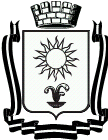 ПОСТАНОВЛЕНИЕАДМИНИСТРАЦИИ ГОРОДА – КУРОРТА КИСЛОВОДСКАСТАВРОПОЛЬСКОГО КРАЯ________________		город - курорт Кисловодск	     №____________О признании утратившим силу постановления администрации города-курорта Кисловодска от 28.02.2017 №140 «Об утверждении Порядка проведения осмотра зданий, сооружений в целях оценки их технического состояния и надлежащего технического обслуживания и выдачи рекомендаций о мерах по устранению выявленных нарушений на территории города-курорта Кисловодска»В соответствии с Федеральным законом от 06 октября 2003 года №131-ФЗ «Об общих принципах организации местного самоуправления в Российской Федерации», Гражданским кодексом Российской Федерации, Градостроительным кодексом Российской Федерации, Земельным кодексом Российской Федерации, Уставом городского округа города-курорта Кисловодска, экспертным заключением Управления по региональной политике Аппарата Правительства Ставропольского края от 25.06.2020 №РМЭ-393/33-42, администрация города-курорта КисловодскаПОСТАНОВЛЯЕТ:1. Признать утратившим силу постановление администрации города-курорта Кисловодска от 28.02.2017 №140 «Об утверждении Порядка проведения осмотра зданий, сооружений в целях оценки их технического состояния и надлежащего технического обслуживания и выдачи рекомендаций о мерах по устранению выявленных нарушений на территории города-курорта Кисловодска».2. Информационно-аналитическому отделу администрации города-курорта Кисловодска опубликовать настоящее постановление в городском общественно-политическом еженедельнике «Кисловодская газета», и на официальном сайте администрации города-курорта Кисловодска в информационно-телекоммуникационной сети «Интернет».3. Контроль за выполнением настоящего постановления возложить на первого заместителя главы администрации города-курорта Кисловодска        Е.В.Силина.4. Настоящее постановление вступает в силу со дня его официального опубликования.Глава города-курорта Кисловодска	                                                                               А.В. КурбатовПроект вносит и.о начальника управления архитектуры и градостроительства администрации города-курорта Кисловодска                       	                        Г.Е. СидоровПроект визируют:И.о. первого заместителя главыадминистрации города-курорта Кисловодска                                А.П.ДаниловНачальник правового управления администрации города-курорта Кисловодска                                                         И.Н. ПевановаУправляющий делами администрации города-курорта Кисловодска                                                            Г.Л. РубцоваПроект подготовлен управлением архитектуры и градостроительства администрации города-курорта Кисловодск